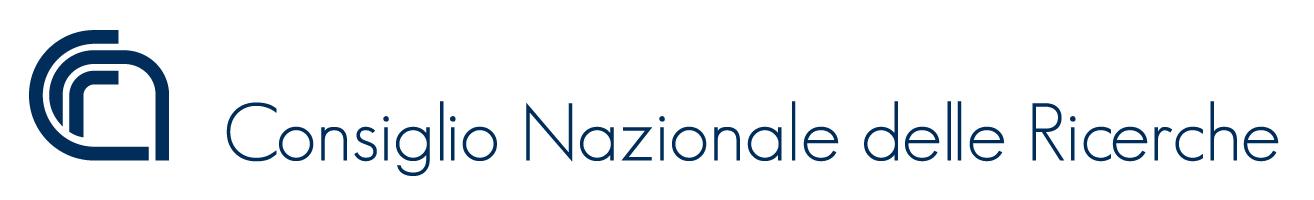 AVVISO DI CONVOCAZIONEBando 367.309 CTER IITCONCORSO PUBBLICO PER TITOLI ED ESAMI PER L’ASSUNZIONE CON CONTRATTO DI LAVORO A TEMPO PIENO E INDETERMINATO DI UNA UNITÀ DI PERSONALE PROFILO COLLABORATORE TECNICO ENTI DI RICERCA, VI LIVELLO PROFESSIONALE PRESSO L’ISTITUTO DI INFORMATICA E TELEMATICA (IIT) DEL CONSIGLIO NAZIONALE DELLE RICERCHE Si rende noto ai candidati al concorso in oggetto che la convocazione per sostenere la prova orale prevista dall’art. 9, comma 1 del bando, è consultabile in procedura https://selezionionline.cnr.it, accedendo dopo il login al secondo menù in alto “Le mie domande” e poi a destra della riga del bando specifico attraverso l’opzione “allegati”.La suddetta prova sarà espletata il giorno 14 marzo 2023 alle ore 9,30 presso l’Aula 10 dell’Istituto di Informatica e Telematica (IIT) del CNR, in via Giuseppe Moruzzi, 1 – 56124 Pisa.